Hamilton Citizens Advice Bureau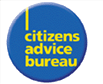 Position:   	Team Leader Finance & Administration Employer:     Hamilton Citizens Advice BureauPurpose of Job: To ensure effective implementation of all financial and administration policies and procedures within Hamilton CABResponsible to:  Bureau ManagerHours:                   30 hours per week (some flexibility)Salary:                  £17,544 - £18,720 pa (pro rata)Location:              HamiltonMain ResponsibilitiesEnsure effective accounting and management systems are maintained and prepare reports on all financial activitiesSupport business development, project management and implementation of the strategic plan  Maintain records, provide reports and support the wider senior staff team with recruitment and management of employees and volunteers Manage the day-to-day maintenance of premises and facilities within the organisation Provide administrative support to the Bureau Manager and Board of TrusteesDuties & Specific TasksOperating within Bureau Policies and Procedures:Ensure effective accounting system, management and project specific information systems are maintained Prepare core and project financial reports for funders, the Bureau Manager and Board of Trustees in line with timetable of reporting Purchase authorised goods and services required for the effective operation of the Bureau ensuring best value; Ensure appropriate stocks of stationery and supplies are maintained  Ensure effective procurement systems Maintain  accurate statutory and other employee recordsLiaise with Payroll provider and ensure accurate employee details are provided for new starts, end of employment and changes in circumstancesSupport the Bureau Manager and senior staff with recruitment, selection, appointment and induction of employees and volunteers Collect, collate and record HR management information and provide reports for the Bureau Manager as requested Provide support with developing business plans, project management and introducing new initiatives Contribute and test out new ideas to support the development of the organisation Provide admin, meeting and diary management  support for the Bureau Manager and Board of TrusteesSupport the Bureau Manager to ensure effective health and safety, data protection and risk management within the organisationMaintain accurate health and safety, data protection, insurance and regulated activity records  Liaise with the Bureau’s  banker, auditor and other professional advisers as required or instructed; Operate and control the petty cash system; Manage the incoming and outgoing mail systems and ensure effective in all locations Liaise with South Lanarkshire Council and other landlords in matters relating to repairs and maintenance, Liaise with utility providers and other suppliers and contractorsMaintain the facilities, IT and equipment inventory and records Day-to-day management of the caretaking arrangements, cleaning, hygiene and waste contracts, fire and security systems across all Bureau premises Manage and control archiving of all financial, management and case records ensuring  records are safe, confidential and accessible for future retrieval;  ensure the confidential destruction of records in line with current CAS membership policy Assist with organisation of training and other eventsProvide training and support to staff in the use of systemsParticipate In senior staff meetingsTEAM LEADER Finance & Administration  – PERSON SPECIFICATIONADMINISTRATION ASSISTANTCOMPETENCIES EDUCATION /QUALIFICATIONSHND leveland/or evidence of relevant continued professional development EXPERIENCEMinimum of 3 years recent experience in a busy office environmentUse of SAGE and databases Managing premises and facilities SKILLS AND ATTRIBUTESAbility to manage multiple tasks effectivelyAbility to work to deadlinesAbility to use initiativeAttentive to accuracyAbility to write routine letters and prepare financial and factual reports Ability to accurately maintain SAGE and financial management systems Ability to reconcile monthly accounts Ability to maintain and develop appropriate electronic and manual filing systemsAbility to deal with a range of stakeholders at different levels in a confident and professional manner Ability to coach and mentor new admin volunteers Ability to problem solve and act decisively Ability to support staff with IT use and minor problems VALUES AND ATTITUDESCommitment to team workingA friendly and can-do approach Commitment to equal opportunities policiesCommitment to developing the skills and role of volunteers within the admin teamCommitment to best practice and ongoing improvementCommitment to the aims and values of the CAB service KNOWLEDGEUse of Microsoft Office software including word processing, excel Sage Accounts systemUnderstanding  of Health and Safety, Data Protection and financial regulationsOTHER